Γόνιμο κλίμα συνεργασίας μεταξύ των Δήμων Λαμιέων και Δελφών με την UNESCOΣυνάντηση εργασίας για το συντονισμό της δράσης των Δήμων Λαμιέων και Δελφών προκειμένου να αποκτήσουν κοινό βηματισμό και να προβάλλουν με τον καλύτερο τρόπο την Ιστορία και τον Πολιτισμό του τόπου, είχαν σήμερα στους Δελφούς οι Δήμαρχοι των δύο ιστορικών δήμων κύριοι Νίκος Σταυρογιάννης και Αθανάσιος Παναγιωτόπουλος με την Πρόεδρο της Ελληνικής Εθνικής Επιτροπής για την UNESCO κα Αικατερίνη Τζιτζικώστα. «Η Ελληνική Εθνική Επιτροπή για την UNESCO με χαρά θα συμβάλλει στην προσπάθεια σας γιατί το εγχείρημα σας αυτό συνάδει απόλυτα με τα προγράμματα της UNESCO σχετικά με τη δικτύωση των πόλεων» επισήμανε στην τοποθέτηση της η Πρόεδρος της Ελληνικής Επιτροπής κα Τζιτζικώστα και συμπλήρωσε ότι αποφασίστηκε η ένταξη των Δήμων Λαμιέων και Δελφών στο Εθνικό Δίκτυο Πόλεων Πολιτισμού που προγραμματίζεται να δημιουργήσει η UNESCO στην Ελλάδα.Στη συνάντηση, όπου συμμετείχαν αντιδήμαρχοι και δημοτικοί σύμβουλοι, αποφασίστηκε ακόμα η οργάνωση από την Ελληνική Εθνική Επιτροπή κοινής έκθεσης αρχαιολογικών μνημείων των Δήμων Λαμιέων και Δελφών σε Αθήνα και Θεσσαλονίκη, η συνεργασία υπό την αιγίδα της UNESCO με πανεπιστήμια του εξωτερικού και η ένταξη σχολείων των δύο δήμων στο Δίκτυο Σχολείων UNESCO και η παράλληλη δράση των μαθητών σε δράσεις της.Οι  κύριοι Σταυρογιάννης και Παναγιωτόπουλος ευχαρίστησαν την κα Τζιτζικώστα για τη θερμή και άμεση ανταπόκρισή της στις προτάσεις των Δημάρχων και εξέφρασαν την πίστη τους σε μια γόνιμη και εποικοδομητική συνεργασία με την UNESCO.Μετά το πέρας της συνάντησης ακολούθησε επίσκεψη και σύντομη ξενάγηση στην οικία  Άγγελου και Εύας Σικελιανού, μουσείο Δελφικών Εορτών, στους Δελφούς.                                                                                                                              Από το Γραφείο Τύπου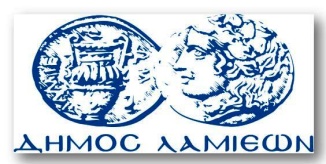         ΠΡΟΣ: ΜΜΕ                                                            ΔΗΜΟΣ ΛΑΜΙΕΩΝ                                                                     Γραφείου Τύπου                                                               & Επικοινωνίας                                                       Λαμία, 25/5/2015